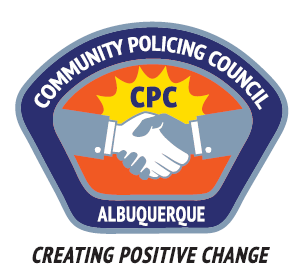 Southwest Area Command Community Policing CouncilMeeting MinutesMonday 12 October 2016 6-7:30 pmPatrick J. Baca Library8081 Central Ave NW, Albuquerque, NM Call to order-Jan LaPitz (Chair Nick Nieto was not present for the meeting)Roll call was done. In attendance was Jan LaPitz, Larry LaPitz, Lt. Michelle Campbell, Officer Toby Gallegos, Father Michael, Nicole Chavez-Lucero, Toby Gallegos, Brian Colon, Ed HarnessApproval of minutes was not completed as they were not printed in order to give to attendees. The group decided we could approve those minutes via email as a group.The quorum decided that they would be voting on Father Michael’s application. In order to do so the public needed to step out of the room. Once returned, Father Michael was voted in onto the SW CPC board.Open issues/Old Business was discussed. The 911 Dispatch Operators training Recommendation was brought up and the group decided that we would hold off on any recommendation until we heard the presentation from Director Erika Wilson on the 911 Operations center and how they operate.Updates to recruitment of Faith-based, High School, and community based recruitment recommendation were discussed. Michelle reminded Nicole to reach out to Anne from the Champlain’s unit regarding the CPCs. Father Michael said he would take the lead on this and reach out to Anne. Nicole advised that she is in the process of setting up Coffee with a Cop at each APS high school. She is working with Monica Armenta on this. They finally touched base this week. Jan advised that she knows the admin staff at Atrisco Heritage and that if Monica did not respond timely that she could get APD in contact with them. Nicole advised that Monica will be a great contact and will set up meetings.A discussion regarding the alarm response ordinance and verified response from APD was brought up to decide if a recommendation should be made by the SW community policing council. They think that APD should not be responding to non-verified alarms and residents need to take responsible for turning off their alarms if they are going off for no reason. We have witnessed neighbors outside while their alarms are going off and all they say is that it will go off in 10 minutes. These people should be fined or help responsible. APD is busy taking vital calls for the area that they do not have enough time to answer these false calls. Father Michael who used to work at the Los Angeles police department advised  that he worked on this same issue in California and will do some research regarding the Albuquerque ordinance. The group also decided once more research is done Councilman Pena will be invited to meeting  to discuss her view on this and the alarm ordinance she worked hard to pass. Nicole stated that the APD union does not support the verified response and that Shawn Willoughby, President of the union should also be invited to hear his view on it as well. New business/ Nicole discussed the CPC voting members touch point meeting outcome on Monday, October 3rd, at 6:00 meeting. The only SW CPC member in attendance was Chair nick Nieto. A lot of great ideas were shared amongst the different CPC areas. The group discussed standard agendas, which Jan tough sounded like a good idea. Nicole also said that a “plate system” to track time by giving each member of the public a plate with a number on it and limiting time to 2 minutes for questions is given. Jan sated that this process is not really needed at the SW CPC meeting as the public turnout is not very large and there is no need to limit time for public questions. The group also agreed. Nicole stated that she will be getting brochure holders in then putting out the CPC brochures to locations around the city.  Locations such as libraries, community centers, Chamber groups, church groups and police stations. Adjournment